利用団体ID              ■団体の概要　　　　　　　　　　　　　　　　　　　　　記入日　　　年　　　月　　日注意：本団体紹介シートは原則公開します。記載された情報については、仙台市個人情報保護条例に基づき適切に取り扱います。仙台市市民活動サポートセンターが記載情報の不適切な利用と判断した場合は、差し止めます。裏面に続く■団体紹介　　　　※全て必須記載です。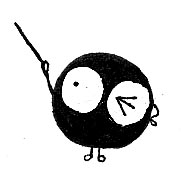 団 体 名ふりがなふりがなふりがなふりがなふりがな団 体 名代表者名　　　　　　　　　　　　代表者名　　　　　　　　　　　　代表者名　　　　　　　　　　　　代表者名　　　　　　　　　　　　代表者名　　　　　　　　　　　　問い合わせ連絡先□　事務所□　LC.□　自宅問い合わせ連絡先を非公開にしたい場合は、記入不要です。また、レターケースNo.での記載でも可です。問い合わせ連絡先を非公開にしたい場合は、記入不要です。また、レターケースNo.での記載でも可です。問い合わせ連絡先を非公開にしたい場合は、記入不要です。また、レターケースNo.での記載でも可です。問い合わせ連絡先を非公開にしたい場合は、記入不要です。また、レターケースNo.での記載でも可です。問い合わせ連絡先を非公開にしたい場合は、記入不要です。また、レターケースNo.での記載でも可です。問い合わせ連絡先□　事務所□　LC.□　自宅住所：住所：住所：住所：住所：問い合わせ連絡先□　事務所□　LC.□　自宅電話：電話：FAX：FAX：FAX：問い合わせ連絡先□　事務所□　LC.□　自宅E-mail：E-mail：E-mail：E-mail：E-mail：問い合わせ連絡先□　事務所□　LC.□　自宅HPアドレス：HPアドレス：HPアドレス：HPアドレス：HPアドレス：設立時期年　　　　月年　　　　月年　　　　月年　　　　月年　　　　月構成メンバー会員数　　　　（　　　　　　）人　　　　　ボランティア数（　　　　　　）人会員数　　　　（　　　　　　）人　　　　　ボランティア数（　　　　　　）人左記のうち事務局スタッフ数（　　　　　）人　左記のうち事務局スタッフ数（　　　　　）人　左記のうち事務局スタッフ数（　　　　　）人　主な活動地域主な活動日主な活動日予算規模前々年度決算前年度決算前年度決算当年度予算当年度予算収入総額円円円当年度予算は必須記入です。円当年度予算は必須記入です。円支出総額円円円当年度予算は必須記入です。円当年度予算は必須記入です。円「予算規模」欄は必ず記入してください。創立前の場合は、「─」にて記入してください。「予算規模」欄は必ず記入してください。創立前の場合は、「─」にて記入してください。「予算規模」欄は必ず記入してください。創立前の場合は、「─」にて記入してください。「予算規模」欄は必ず記入してください。創立前の場合は、「─」にて記入してください。「予算規模」欄は必ず記入してください。創立前の場合は、「─」にて記入してください。「予算規模」欄は必ず記入してください。創立前の場合は、「─」にて記入してください。添付資料□定款、会則 　□総会資料 　□チラシ 　□事業報告書および会計書類□事業計画書および収支予算書（　　　年度）□その他（　　　　　    　　　　　　　　　　　　　　　　　　　　　　　　　）□定款、会則 　□総会資料 　□チラシ 　□事業報告書および会計書類□事業計画書および収支予算書（　　　年度）□その他（　　　　　    　　　　　　　　　　　　　　　　　　　　　　　　　）□定款、会則 　□総会資料 　□チラシ 　□事業報告書および会計書類□事業計画書および収支予算書（　　　年度）□その他（　　　　　    　　　　　　　　　　　　　　　　　　　　　　　　　）□定款、会則 　□総会資料 　□チラシ 　□事業報告書および会計書類□事業計画書および収支予算書（　　　年度）□その他（　　　　　    　　　　　　　　　　　　　　　　　　　　　　　　　）□定款、会則 　□総会資料 　□チラシ 　□事業報告書および会計書類□事業計画書および収支予算書（　　　年度）□その他（　　　　　    　　　　　　　　　　　　　　　　　　　　　　　　　）※添付資料は、本「団体紹介シート」と共にサポートセンター内の活動報告書ファイルに保存・公開されます。※添付資料は、本「団体紹介シート」と共にサポートセンター内の活動報告書ファイルに保存・公開されます。※添付資料は、本「団体紹介シート」と共にサポートセンター内の活動報告書ファイルに保存・公開されます。※添付資料は、本「団体紹介シート」と共にサポートセンター内の活動報告書ファイルに保存・公開されます。※添付資料は、本「団体紹介シート」と共にサポートセンター内の活動報告書ファイルに保存・公開されます。※添付資料は、本「団体紹介シート」と共にサポートセンター内の活動報告書ファイルに保存・公開されます。下記「主な活動分野」はひとつのみ選択ください。公開の際のジャンル別インデックスになります。下記「主な活動分野」はひとつのみ選択ください。公開の際のジャンル別インデックスになります。下記「主な活動分野」はひとつのみ選択ください。公開の際のジャンル別インデックスになります。下記「主な活動分野」はひとつのみ選択ください。公開の際のジャンル別インデックスになります。下記「主な活動分野」はひとつのみ選択ください。公開の際のジャンル別インデックスになります。下記「主な活動分野」はひとつのみ選択ください。公開の際のジャンル別インデックスになります。主な活動分野□環境　　□まちづくり　　□国際交流・協力　　□人権・ジェンダー　　□子ども・社会教育　　□福祉　　□健康・医療・スポーツ□文化・芸術　　□市民活動支援　　□震災復興支援　　□その他□環境　　□まちづくり　　□国際交流・協力　　□人権・ジェンダー　　□子ども・社会教育　　□福祉　　□健康・医療・スポーツ□文化・芸術　　□市民活動支援　　□震災復興支援　　□その他□環境　　□まちづくり　　□国際交流・協力　　□人権・ジェンダー　　□子ども・社会教育　　□福祉　　□健康・医療・スポーツ□文化・芸術　　□市民活動支援　　□震災復興支援　　□その他□環境　　□まちづくり　　□国際交流・協力　　□人権・ジェンダー　　□子ども・社会教育　　□福祉　　□健康・医療・スポーツ□文化・芸術　　□市民活動支援　　□震災復興支援　　□その他□環境　　□まちづくり　　□国際交流・協力　　□人権・ジェンダー　　□子ども・社会教育　　□福祉　　□健康・医療・スポーツ□文化・芸術　　□市民活動支援　　□震災復興支援　　□その他設立経緯（○○がきっかけで団体を立ち上げました）団体のミッション・活動目的（私たちは○○のために活動しています）活動の内容（箇条書きでご記入下さい）団体のアピールポイント